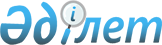 Түркiстан қаласының және бiрқатар ауылдық округтерiнiң әкiмшiлiк шекараларын өзгерту туралыБірлескен Оңтүстік Қазақстан облыстық мәслихатының 2007 жылғы 19 шілдедегі N 34/387-III шешімі және Оңтүстік Қазақстан облыстық әкімиятының 2007 жылғы 23 шілдедегі N 224 қаулысы. Оңтүстік Қазақстан облысының әділет департаментінде 2007 жылы 27 шілдеде N 1961 тіркелді



      Қазақстан Республикасы Жер кодексiнiң 
 108-бабына 
, Қазақстан Республикасының 1993 жылғы 8 желтоқсандағы "Қазақстан Республикасының әкiмшiлiк-аумақтық құрылысы туралы" Заңының 
 11-бабына 
 сәйкес, Қазақстан Республикасы Үкiметiнiң келiсiмi, Түркiстан қалалық мәслихаты мен әкiмдiгiнiң ұсыныстары негiзiнде Оңтүстiк Қазақстан облыстық мәслихаты ШЕШТІ және Оңтүстiк Қазақстан облысының әкiмдiгi ҚАУЛЫ ЕТТІ:



       




1. Түркiстан қаласының әкiмшiлiк шекарасына Қарашық, Ораңғай Шаға, Иассы ауылдық округтерiнiң жерiнен жалпы алаңы 14168,0 га қосылуымен қосымшаға сәйкес Түркiстан қаласы мен аталған ауылдық округтерiнiң шекаралары өзгертiлсiн.




      2. Шорнақ, Жүйнек, Жаңа Иқан, Ескi Иқан, Үшқайық, Сауран, Бабай-Қорған, Қарашық, Ораңғай, Шаға, Иассы ауылдық округтерiнiң Түркiстан қаласына әкiмшiлiк бағыныстылығы сақталынсын.




      3. Осы шешiм алғаш ресми жарияланғаннан кейiн күнтiзбелiк он күн өткен соң қолданысқа енгiзiлсiн.

      

Облыстық мәслихат




      сессиясының төрағасы



      Облыс әкiмi



      Облыстық мәслихат




      хатшысы


					© 2012. Қазақстан Республикасы Әділет министрлігінің «Қазақстан Республикасының Заңнама және құқықтық ақпарат институты» ШЖҚ РМК
				